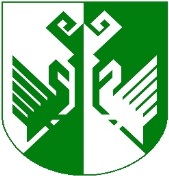 от 1 августа 2022 года  № 351О комиссии по обеспечению безопасности дорожного движения администрации Сернурского муниципального района В  соответствии  с  Федеральным  законом  от  6  октября  2003 г.  № 131-ФЗ «Об общих принципах организации местного самоуправления в Российской Федерации», Уставом Сернурского муниципального района Республики Марий Эл, пунктом 4 Положения о Комиссии по обеспечению безопасности дорожного движения администрации Сернурского муниципального района, утвержденного решением Собрания депутатов Сернурского муниципального района от 24 февраля 2021 г. № 166 (в ред. от 29.07.2022 г. № 305), администрация Сернурского муниципального района  постановляет:Утвердить состав комиссии по обеспечению безопасности дорожного движения администрации Сернурского муниципального района:Якимов А.С. - первый заместитель главы администрации Сернурского муниципального района, председатель комиссии;Калинин С.И. - руководитель отдела ГОЧС, архитектуры и экологической безопасности администрации Сернурского муниципального района, заместитель председателя комиссии;Росляков В.И. - помощник (советник) отдела экономики администрации Сернурского муниципального района, секретарь комиссии;Корякин А.Е. - директор Сернурского филиала ОАО «Марий Эл Дорстрой» (по согласованию);Николаев С.С.- майор полиции, начальник Отделения ГИБДД МО МВД России «Сернурский» (по согласованию);Исаков Ю.Э. - главный государственный инженер-инспектор Гостехнадзора по Сернурскому району (по согласованию);Лебедева Т.Л.- руководитель МУ «Отдел образования и по делам молодежи администрации Сернурского муниципального района» Республики Марий Эл;Рябинина В.В. -	руководитель финансового управления администрации Сернурского муниципального района;Христофорова Т.А. - главный врач ГБУ РМЭ «Сернурская ЦРБ» (по согласованию);Онучин С.А.    -	начальник 29-ПЧ 4 ПСО ФПС ГПС ГУ МЧС России по РМЭ (по согласованию);Лежнин Н.И. - глава Сернурской городской администрации (по согласованию);Борисова Н.В. - глава Верхнекугенерской сельской администрации (по согласованию);Лебедева Е.А. - глава Дубниковской сельской администрации (по согласованию);Дождикова Е.М.	- глава Зашижемской сельской администрации (по согласованию);Логинова О.П. - глава Казанской сельской администрации (по согласованию);Долгушев Л.С.- глава Кукнурской сельской администрации (по согласованию);Максимов М.С. - глава Марисолинской сельской администрации (по согласованию);Семенов А.В. - глава Сердежской сельской администрации (по согласованию);Милютина А.А.	- глава Чендемеровской сельской администрации (по согласованию).2. Настоящее постановление вступает в силу после его обнародования и размещения на официальном сайте администрации в информационно-коммуникационной сети «Интернет» официального интернет-портала Республики Марий Эл (http://mari-el.gov.ru/sernur).3. Контроль за исполнением настоящего постановления возложить на первого заместителя главы администрации Сернурского муниципального района Якимова А.С.Глава администрацииСернурского муниципального района		                А.В. Кугергин  Росляков В.И.(83633) 9-71-42СОГЛАСОВАНО:ШЕРНУР МУНИЦИПАЛЬНЫЙ  РАЙОНЫН АДМИНИСТРАЦИЙЖЕАДМИНИСТРАЦИЯ СЕРНУРСКОГО МУНИЦИПАЛЬНОГО РАЙОНАПУНЧАЛПОСТАНОВЛЕНИЕПервый заместитель главы администрации Сернурского муниципального районаА.С. ЯкимовА.С. Якимов  01.08.2022 г.  01.08.2022 г.Руководитель отдела организационно-правовой работы  и кадров администрации Сернурского муниципального районаА.С. АнтоновА.С. Антонов 01.08.2022 г. 01.08.2022 г.